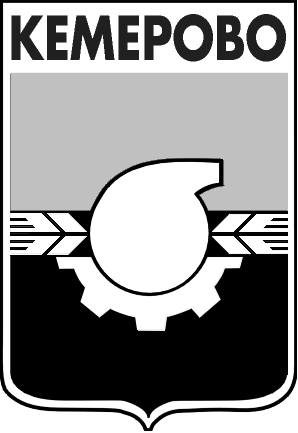 ИЗВЕЩЕНИЕо внесении изменений в извещение № 2 о проведении открытого конкурса на право заключения договора на установку и эксплуатацию рекламных конструкций на территории города КемеровоОрганизатор настоящим сообщает о внесении изменений в извещение № 2 о проведении открытого конкурса на право заключения договора на установку и эксплуатацию рекламных конструкций на территории города Кемерово (далее – извещение № 2).Дата размещения извещения № 2: - в электронном виде на официальном сайте администрации города Кемерово (www.kemerovo.ru) в разделе «Сферы деятельности» - «Городское развития» - «Конкурсы, Торги» - 16.09.2019;- в газете «Кемерово» - 20.09.2019.Внести в извещение № 2 следующие изменения в раздел I:В подразделе «Размер, сроки и порядок внесения задатка» реквизиты для внесения задатка изложить в следующей редакции:Получатель:		ИНН:  4207023869  КПП 420502001 			            УФК по Кемеровской области 			            (Управление городского развития 				             администрации города Кемерово			             лицевой счет 05393249780)                 Расчетный счет: 	 № 40302810150043003531Банк получателя:         Отделение Кемерово г. КемеровоБИК банка:		043207001Код ОКТМО:	            32701000В подразделе «Дата начала и окончания приема заявок» датой окончания приема заявок на участие в конкурсе считать 17 октября 2019 года 09 часов 00 минут местного времени.В подразделе 4 пункт 4.1.1. изложить в следующей редакции:«Заявки на участие в конкурсе подаются претендентами в срок до 17 октября 2019 года 09 часов 00 минут местного времени.».Утверждено: Управление городского развития администрации города КемеровоУтверждено: Управление городского развития администрации города КемеровоДата «    » ________ 2019 г. Дата «    » ________ 2019 г. Должность: Заместитель Главы города, начальник управления городского развития администрации г. КемеровоДолжность: Заместитель Главы города, начальник управления городского развития администрации г. КемеровоФ.И.О.: Прозоров Сергей СергеевичФ.И.О.: Прозоров Сергей СергеевичПодпись Подпись М.П.